HOMILIE
OpenbaringMatteüs 2,1-12 en Jesaja 60,1-67 januari 2018Pol HendrixDeze zondag heet officieel ‘Openbaring van de Heer’.  Dat betekent dan dat God zich op een of andere wijze toont aan de mens en in dit geval meer bepaald in het kind Jezus.  Dat is natuurlijk een geloofsgegeven en niet iets dat wetenschappelijk aanwijsbaar is.  Zelfs in de bijbelwetenschap is men al langer tot de bevinding gekomen dat de verhalen omtrent Jezus’ geboorte niet op feiten berusten.  De schrijvers baseerden zich onder meer op oudere bijbelteksten, zoals bv. de eerste lezing die mede heeft geïnspireerd tot het evangelieverhaal van zojuist.  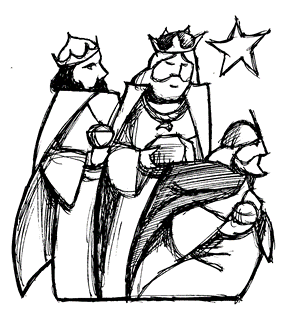 Het zal niet de eerste keer zijn dat ik u daar op wijs en u zal ook niet voor de eerste keer bij uzelf de bedenking maken: is ons geloof dan helemaal op vertelseltjes gebaseerd?  Is er dan niks waar van wat er in de bijbel staat?  En daar kan ik dan meteen op antwoorden: Integendeel, de waarheid van de bijbel is diepgaand en overstijgt ver onze bekommernis of alles wat geschreven staat ook waar gebeurd is!U moet goed beseffen dat nooit eerder in de geschiedenis van de kerk het inzicht in geloofswaarheden en in de bijbel zo groot en zo verspreid is geweest.  De christelijke spiritualiteit heeft nooit eerder het huidige hoge peil bereikt. Het is dan ook een drama dat juist nu zovelen de kerk de rug hebben toegekeerd.  Dat is des te erger omdat we in de komende jaren voor de uitdaging staan om de dialoog en de samenwerking tussen de godsdiensten en vooral met joden en moslims flink aan te trekken.  Onze gemeenschappelijke bronnen dreigen anders op te drogen, waardoor er niets anders overblijft dan enkele verweesde tradities, waarvan op den duur niemand nog weet waarom ze bestaan.  Nu kunnen we elkaar nog vinden en uit hetzelfde vaatje tappen.  Het zal nog heel wat tijd vragen vooraleer alle geschillen overwonnen werden, maar we moeten er nu wel naartoe werken.  Als christenen in het algemeen en als katholieken in het bijzonder moeten we onszelf herprofileren en een geloofwaardige gesprekspartner worden in de interreligieuze en levensbeschouwelijke dialoog.Om terug te keren naar de lezingen van vandaag, moeten we ons afvragen waarom heeft deze evangelist zo ’n verhaal over wijzen uit het oosten bedacht?  Of waarom heeft zijn collega een verhaal met engelen en herders geschreven?  We kunnen niet blijven steken bij de vraag of het waar gebeurd is, want dat is bij geen énkel bijbelverhaal de juiste vraag!  We moeten altijd op zoek gaan naar de betekenis ervan en ons afvragen: waarom is het goed dat wij deze verhalen blijven lezen en hoe kunnen zij ons geloof verdiepen?  Want dat doen zij!  Althans dat is hun reden van bestaan.  De verhalen over Jezus’ geboorte vinden we bij Matteüs en Lucas.  Zij hadden het Marcus-evangelie gelezen en waren het niet eens met de schrijver dat pas bij Jezus’ doopsel God zich in hem heeft geopenbaard (daar begint immers het oudste evangelie).  Zij vonden dat God zich reeds bij zijn geboorte in hem had geopenbaard.  Bij Lucas zijn de eerste getuigen daarvan herders, omdat er op hen werd neergekeken en hij het vooral voor de armen en gemarginaliseerden opnam.  Bij Matteüs zijn de eerste getuigen wijzen uit het oosten, vermoedelijk dacht hij aan Babylonische sterrenwichelaars.  Hij was immers vooral getroffen door het feit dat zijn eigen volk Jezus niet als messias heeft erkend en vooral heidenen de christelijke beweging bevolkten.  De inspiratie voor zijn verhaal haalde hij bij diverse oudtestamentische bronnen.Voor onze tijd kan dit verhaal meerdere betekenissen hebben.  Alleen al het feit dat het vreemdelingen zijn die Jezus eer betonen terwijl het eigen volk thuisblijft, zegt al genoeg.  Maar er is ook het thrilleraspect van dit verhaal, met koning Herodes die zijn pasgeboren rivaal wil uitschakelen.  Hoeveel ‘Herodessen’ kent onze tijd wel niet?  Machthebbers die hun macht willen vergroten ten koste van de zwaksten in de samenleving.  Misschien schuilt er zelfs zo ’n would-be potentaat in ons ...  Daartegenover heb je dan de grote vreugde die de wijzen ervaren bij het weerzien van de ster en daarna bij het zien van Maria en haar kind.  Daar schuilt minstens een nieuwjaarswens in, want wanneer hebt u voor het laatst een grote vreugde ervaren?  Ik heb het niet over blijdschap of jolijt of eens goed gelachen, maar wel degelijk over een intense vreugde, die eerder een spirituele ervaring is.  Durven we de vreugde nog wel toelaten of zijn we daarvoor veel te rationeel geworden?  Ik hoop dat er dit jaar minstens heel wat aanleidingen zullen zijn om vreugdevol op te reageren!  Laten we ons dan vooral niet inhouden!  En als we zelf oorzaak tot vreugde zouden kunnen zijn – dat zou dan helemaal ‘de max’ zijn!Een laatste betekenis die ik voor vandaag uit dit verhaal wil halen is de andere weg.  De wijzen gingen langs een andere weg weer naar huis.  Zij maakten een alternatieve keuze.  Iets dat in onze tijd zeer herkenbaar is, want ook wij willen onze levensstijl wel zodanig aanpassen dat wij meer ecologisch en economisch verantwoord bezig zijn en meer solidariteit tonen en nabuurschap.  Voor een christen zou dat vanzelfsprekend moeten zijn, want wij zijn van oudsher de mensen van de weg.  Niet eender welke weg, maar de nieuwe weg van Jezus, die leidt naar Gods Koninkrijk.Tenslotte nog dit.  Het is verleidelijk om ‘openbaring’ enkel te zien als het antwoord op ons heimelijk verlangen dat God eens zelf zou ingrijpen.  Dat soort verlangen is zelfs je reinste godslastering!  Als je zo deïstisch en dualistisch bent ingesteld zal elke openbaring aan je voorbijgaan.  Nee, openbaring veronderstelt dat wij de openheid hebben om God te baren.  Of, zoals we het hier gewoonlijk uitdrukken: opdat God in ons kan geboren worden.  Misschien moeten we elkaar voortaan in de kersttijd geen kerstkaartjes, maar geboortekaartjes sturen …!